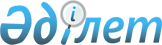 О районном бюджете на 2018-2020 годыРешение Кордайского районного маслихата Жамбылской области от 21 декабря 2017 года № 25-3. Зарегистрировано Департаментом юстиции Жамбылской области 22 декабря 2017 года № 3645.
      Примечание РЦПИ.

      В тексте документа сохранена пунктуация и орфография оригинала. 
      В соответствии со статьей 9 Бюджетного кодекса Республики Казахстан от 4 декабря 2008 года, статьей 6 Закона Республики Казахстан от 23 января 2001 года "О местном государственном управлении и самоуправлении в Республике Казахстан" и на основании решения Жамбылского областного маслихата "Об областном бюджете на 2018-2020 годы" от 11 декабря 2017 года №18-3 (зарегистрировано в Реестре государственной регистрации нормативных правовых актов за №3622) районный маслихат РЕШИЛ:
      1. Утвердить районный бюджет на 2018-2020 годы согласно приложениям 1, 2, 3, в том числе на 2018 год, в следующих объемах:
      1) доходы – 16 629 399 тысяч тенге, в том числе:
      налоговые поступления – 1 916 387 тысяч тенге;
      неналоговые поступления – 29 733 тысяч тенге;
      поступления от продажи основного капитала – 113 452 тысяч тенге;
      поступления трансфертов – 14 569 827 тысяч тенге;
      2) затраты – 16 849 511 тысяч тенге;
      3) чистое бюджетное кредитование – 116 602 тысяч тенге, в том числе:
      бюджетные кредиты – 142 038 тысяч тенге;
      погашение бюджетных кредитов – 25 436 тысяч тенге;
      4) сальдо по операциям с финансовыми активами – 0 тысяч тенге, в том числе:
      приобретение финансовых активов – 0 тысяч тенге;
      поступления от продажи финансовых активов государства – 0 тысяч тенге;
      5) дефицит (профицит) бюджета – - 116 602 тысяч тенге;
      6) финансирование дефицита (использование профицита) бюджета – 116 602 тысяч тенге, в том числе:
      поступление займов – 142 038 тысяч тенге;
      погашение займов – 25 436 тысяч тенге;
      используемые остатки бюджетных средств – 220 112 тысяч тенге.
      Сноска. Пункт 1 с изменениями, внесенными решениями Кордайского районного маслихата Жамбылской области от 13.03.2018 № 28-2 (вводится в действие с 01.01.2018); от 22.05.2018 № 31-2 (вводится в действие с 01.01.2018); от 17.08.2018 № 35-2 (вводится в действие с 01.01.2018); от 04.09.2018 № 36-2 (вводится в действие с 01.01.2018); от 30.11.2018 № 39-5 (вводится в действие с 01.01.2018); от 14.12.2018 №41-2 (вводится в действие с 01.01.2018).


      2. Установить на 2018 год объем субвенции, передаваемой из областного бюджета в районный бюджет, в сумме 10 250 299 тысяч тенге. 
      3. Установить на 2018 год объем бюджетной субвенции, передаваемой из районного бюджета в бюджеты аппарата акима района в городе, города районного значения, поселка, села, сельского округа, в сумме 443 552 тысяч тенге, в том числе:
      Аухаттинский сельский округ – 26 391 тысяч тенге;
      Беткайнарский сельский округ – 20 848 тысяч тенге;
      Жамбылский сельский округ – 25 235 тысяч тенге;
      Какпатасский сельский округ – 20 063 тысяч тенге;
      Каракемерский сельский округ – 24 156 тысяч тенге;
      Карасайский сельский округ – 23 260 тысяч тенге;
      Карасуский сельский округ – 24 575 тысяч тенге;
      Касыкский сельский округ – 20 560 тысяч тенге;
      Кененский сельский округ – 16 891 тысяч тенге;
      Кордайский сельский округ – 66 881 тысяч тенге;
      Масанчинский сельский округ – 32 645 тысяч тенге;
      Ногайбайский сельский округ – 15 956 тысяч тенге;
      Отарский сельский округ – 33 240 тысяч тенге;
      Сарыбулакский сельский округ – 29 246 тысяч тенге;
      Сортобинский сельский округ – 39 431 тысяч тенге;
      Степновский сельский округ – 24 174 тысяч тенге.
      4. Уменьшить на 2018 год целевые текущие трансферты, передаваемые из районного бюджета в бюджеты аппарата акима района в городе, города районного значения, поселка, села, сельского округа в размере 29 489 тысяч тенге и определить на основании постановления акимата Кордайского района.
      Сноска. Пункт 4 – в редакции решения Кордайского районного маслихата Жамбылской области от 30.11.2018 № 39-5 (вводится в действие с 01.01.2018).


      5. Установить надбавку в 2018-2020 годах к должностным окладам в размере 25 процентов проживающим и работающим в сельской местности специалистам государственных учреждений и организаций образования, социального обеспечения, культуры и спорта, финансируемых из районного бюджета. 
      6. Утвердить резерв местного исполнительного органа в сумме 17 098 тысяч тенге.
      7. Утвердить перечень бюджетных программ, не подлежащих секвестру в процессе исполнения районного бюджета на 2018 год, согласно приложению 4.
      8. Утвердить перечень объема средств, выделенных из районного бюджета на 2018-2020 годы по программам в разрезе сельских округов, согласно приложению 5.
      9. Утвердить объем трансфертов органам местного самоуправления согласно приложению 6.
      10. Контроль за исполнением настоящего решения возложить на постоянную комиссию Кордайского районного маслихата по вопросам экономики, финансов, бюджета, развития местного самоуправления, индустриально-инновационного развития, развития региона, транспорта и связи, малого и среднего бизнеса. 
      11. Настоящее решение вступает в силу со дня государственной регистрации в органах юстиции и вводится в действие с 1 января 2018 года.
      Районный бюджет на 2018 год
      Сноска. Приложение 1 – в редакции решения Кордайского районного маслихата Жамбылской области от 14.12.2018 №41-2 (вводится в действие с 01.01.2018). Районный бюджет на 2019 год Районный бюджет на 2020 год Перечень бюджетных программ, не подлежащих секвестру в процессе исполнения районного бюджета на 2018 год Перечень объема средств, выделенных из районного бюджета на 2018-2020 годы по программам в разрезе сельских округов
      Сноска. Приложение 5 – в редакции решения Кордайского районного маслихата Жамбылской области от 30.11.2018 № 39-5 (вводится в действие с 01.01.2018). Целевые трансферты органам местного самоуправления
					© 2012. РГП на ПХВ «Институт законодательства и правовой информации Республики Казахстан» Министерства юстиции Республики Казахстан
				
      Председатель сессии

      районного маслихата

Г. Айткулова

      Секретарь районного 

      маслихата

Р. Нурсипатов
Приложение 1 к решению
Кордайского районного маслихата
от 21 декабря 2017 года № 25-3
Категория 
Категория 
Категория 
Категория 
Сумма (тысяч тенге)
Класс
Класс
Класс
Сумма (тысяч тенге)
Подкласс 
Подкласс 
Сумма (тысяч тенге)
Наименование 
Сумма (тысяч тенге)
1
2
3
4
5
1. ДОХОДЫ
16629399
1
НАЛОГОВЫЕ ПОСТУПЛЕНИЯ
1916387
01
Подоходный налог 
306264
2
Индивидуальный подоходный налог
306264
03
Социальный налог
221832
1
Социальный налог 
221832
04
Налоги на собственность
1312094
1
Налоги на имущество
1294003
3
Земельный налог
1154
4
Налог на транспортные средства
10836
5
Единый земельный налог
6101
05
Внутренние налоги на товары, работы и услуги
54162
2
Акцизы
17600
3
Поступления за использование природных и других ресурсов
10893
4
Сборы за ведение предпринимательской и профессиональной деятельности
21465
5
Налог на игорный бизнес
4204
07
Прочие налоги
673
1
Прочие налоги
673
08
Обязательные платежи, взимаемые за совершение юридически значимых действий и (или) выдачу документов уполномоченными на то государственными органами или должностными лицами 
21362
1
Государственная пошлина
21362
2
НЕНАЛОГОВЫЕ ПОСТУПЛЕНИЯ
29733
01
Доходы от государственной собственности
12981
1
Поступления части чистого дохода государственных предприятий
1260
5
Доходы от аренды имущества, находящегося в государственной собственности
5908
7
Вознаграждения по кредитам, выданным из государственного бюджета
24
9
Прочие доходы от государственной собственности
5789
04
Штрафы, пени, санкции, взыскания, налагаемые государственными учреждениями, финансируемыми из государственного бюджета, а также содержащимися и финансируемыми из бюджета (сметы расходов) Национального Банка Республики Казахстан
3985
1
Штрафы, пени, санкции, взыскания, налагаемые государственными учреждениями, финансируемыми из государственного бюджета, а также содержащимися и финансируемыми из бюджета (сметы расходов) Национального Банка Республики Казахстан, за исключением поступлений от организаций нефтяного сектора
3985
06
Прочие неналоговые поступления
12767
1
Прочие неналоговые поступления
12767
3
ПОСТУПЛЕНИЯ ОТ ПРОДАЖИ ОСНОВНОГО КАПИТАЛА
113452
03
Продажа земли и нематериальных активов
113452
1
Продажа земли
112211
2
Продажа нематериальных активов
1241
4
ПОСТУПЛЕНИЯ ТРАНСФЕРТОВ
14569827
02
Трансферты из вышестоящих органов государственного управления 
14569827
2
Трансферты из областного бюджета 
14569827
Функциональная группа 
Функциональная группа 
Функциональная группа 
Функциональная группа 
Сумма, тысяч тенге
Администратор бюджетных программ
Администратор бюджетных программ
Администратор бюджетных программ
Администратор бюджетных программ
Сумма, тысяч тенге
Программа
Программа
Программа
Программа
Сумма, тысяч тенге
Наименование
Наименование
Наименование
Наименование
Сумма, тысяч тенге
1
1
1
2
3
2. ЗАТРАТЫ
16849511
01
Государственные услуги общего характера
505215
112
Аппарат маслихата района (города областного значения)
27038
001
Услуги по обеспечению деятельности маслихата района (города областного значения)
25698
003
Капитальные расходы государственного органа
1340
122
Аппарат акима района (города областного значения)
141622
001
Услуги по обеспечению деятельности акима района (города областного значения)
139006
003
Капитальные расходы государственного органа
2616
123
Аппарат акима района в городе, города районного значения, поселка, села, сельского округа
45574
001
Услуги по обеспечению деятельности акима района в городе, города районного значения, поселка, села, сельского округа
45234
022
Капитальные расходы государственных органов
340
452
Отдел финансов района (города областного значения)
180415
001
Услуги по реализации государственной политики в области исполнения бюджета и управления коммунальной собственностью района (города областного значения)
25988
003
Проведение оценки имущества в целях налогообложения
2728
010
Приватизация, управление коммунальным имуществом, пост приватизационная деятельность и регулирование споров, связанных с этим
661
018
Капитальные расходы государственного органа
180
028
Приобретение имущества в коммунальную собственность
116693
113
Целевые текущие трансферты из местных бюджетов
34165
453
Отдел экономики и бюджетного планирования района (города областного значения)
26986
001
Услуги по реализации государственной политики в области формирования и развития экономической политики, системы государственного планирования 
25979
004
Капитальные расходы государственных органов
1007
458
Отдел жилищно-коммунального хозяйства, пассажирского транспорта и автомобильных дорог района (города областного значения)
65338
001
Услуги по реализации государственной политики на местном уровне в области жилищно-коммунального хозяйства, пассажирского транспорта и автомобильных дорог 
20581
013
Капитальные расходы государственного органа 
9750
067
Капитальные расходы подведомственных государственных учреждений и организаций
16744
113
Целевые текущие трансферты из местных бюджетов
18263
466
Отдел архитектуры, градостроительства и строительства района (города областного значения)
6040
040
Развитие объектов государственных органов
6040
494
Отдел предпринимательства и промышленности района (города областного значения)
12202
001
Услуги по реализации государственной политики на местном уровне в области развития предпринимательства и промышленности 
11816
003
Капитальные расходы государственных органов
386
02
Оборона
61602
122
Аппарат акима района (города областного значения)
3501
005
Мероприятия в рамках исполнения всеобщей воинской обязанности
3501
122
Аппарат акима района (города областного значения)
55467
006
Предупреждение и ликвидация чрезвычайных ситуаций масштаба района (города областного значения)
55467
122
Аппарат акима района (города областного значения)
2634
007
Мероприятия по профилактике и тушению степных пожаров районного (городского) масштаба, а также пожаров в населенных пунктах, в которых не созданы органы государственной противопожарной службы
2634
03
Общественный порядок, безопасность, правовая, судебная, уголовно-исполнительная деятельность
12456
458
Отдел жилищно-коммунального хозяйства, пассажирского транспорта и автомобильных дорог района (города областного значения)
12456
021
Обеспечение безопасности дорожного движения в населенных пунктах
12456
04
Образование
10674224
464
Отдел образования района (города областного значения)
1125501
009
Обеспечение деятельности организаций дошкольного воспитания и обучения
94075
040
Реализация государственного образовательного заказа в дошкольных организациях образования
1031426
464
Отдел образования района (города областного значения)
7634527
003
Общеобразовательное обучение
7274819
006
Дополнительное образование для детей 
359708
465
Отдел физической культуры и спорта района (города областного значения)
142325
017
Дополнительное образование для детей и юношества по спорту
142325
466
Отдел архитектуры, градостроительства и строительства района (города областного значения)
553857
021
Строительство и реконструкция объектов начального, основного среднего и общего среднего образования
553857
464
Отдел образования района (города областного значения)
1218014
001
Услуги по реализации государственной политики на местном уровне в области образования
22272
005
Приобретение и доставка учебников, учебно-методических комплексов для государственных учреждений образования района (города областного значения)
310443
007
Проведение школьных олимпиад, внешкольных мероприятий и конкурсов районного (городского) масштаба
1387
015
Ежемесячная выплата денежных средств опекунам (попечителям) на содержание ребенка-сироты (детей-сирот), и ребенка (детей), оставшегося без попечения родителей
29872
022
Выплата единовременных денежных средств казахстанским гражданам, усыновившим (удочерившим) ребенка (детей)-сироту и ребенка (детей), оставшегося без попечения родителей
183
029
Обследование психического здоровья детей и подростков и оказание психолого-медико-педагогической консультативной помощи населению
17775
067
Капитальные расходы подведомственных государственных учреждений и организаций
179977
024
Целевые текущие трансферты бюджетам города районного значения, села, поселка, сельского округа на реализацию государственного образовательного заказа в дошкольных организациях образования
656105
06
Социальная помощь и социальное обеспечение
985418
451
Отдел занятости и социальных программ района (города областного значения)
265959
005
Государственная адресная социальная помощь
265299
057
Обеспечение физических лиц, являющихся получателями государственной адресной социальной помощи телевизионными абонентскими
660
464
Отдел образования района (города областного значения)
1156
030
Содержание ребенка (детей) переданного патронатным воспитателям
1156
451
Отдел занятости и социальных программ района (города областного значения)
626735
002
Программа занятости
334797
004
Оказание социальной помощи на приобретение топлива специалистам здравоохранения, образования, социального обеспечения, культуры, спорта и ветеринарии в сельской местности в соответствии с законодательством Республики Казахстан
60026
006
Оказание жилищной помощи
1788
007
Социальная помощь отдельным категориям нуждающихся граждан по решениям местных представительных органов
29933
010
Материальное обеспечение детей-инвалидов, воспитывающихся и обучающихся на дому
6740
014
Оказание социальной помощи нуждающимся гражданам на дому
77428
017
Обеспечение нуждающихся инвалидов обязательными гигиеническими средствами и предоставление услуг специалистами жестового языка, индивидуальными помощниками в соответствии с индивидуальной программой реабилитации инвалида
57106
023
Обеспечение деятельности центров занятости населения
58917
451
Отдел занятости и социальных программ района (города областного значения)
91568
001
Услуги по реализации государственной политики на местном уровне в области обеспечения занятости и реализации социальных программ для населения
34187
011
Оплата услуг по зачислению, выплате и доставке пособий и других социальных выплат
4400
021
Капитальные расходы государственных органов
50
050
Реализация плана мероприятий по обеспечению прав и улучшению качества жизни инвалидов в Республике Казахстан на 2012-20180 годы
28401
067
Капитальные расходы подведомственных государственных учреждений и организаций
11508
113
Целевые текущие трансферты из местных бюджетов
13022
07
Жилищно-коммунальное хозяйство
1919225
464
Отдел образования района (города областного значения)
587797
026
Ремонт объектов городов и сельских населенных пунктов в рамках Программы развития продуктивной занятости и массового предпринимательства
587797
466
Отдел архитектуры, градостроительства и строительства района (города областного значения)
229594
003
Проектирование и (или) строительство, реконструкция жилья коммунального жилищного фонда
2040
004
Проектирование, развитие и (или) обустройство инженерно-коммуникационной инфраструктуры
227554
458
Отдел жилищно-коммунального хозяйства, пассажирского транспорта и автомобильных дорог района (города областного значения)
131104
012
Функционирование системы водоснабжения и водоотведения
131104
466
Отдел архитектуры, градостроительства и строительства района (города областного значения)
927019
058
Развитие системы водоснабжения и водоотведения в сельских населенных пунктах 
927019
458
Отдел жилищно-коммунального хозяйства, пассажирского транспорта и автомобильных дорог района (города областного значения)
43711
016
Обеспечении санитарии населенных пунктов
107
018
Благоустройство и озеленение населенных пунктов
43604
08
Культура, спорт, туризм и информационное пространство
656568
455
Отдел культуры и развития языков района (города областного значения)
385888
003
Поддержка культурно-досуговой работы
378421
009
Обеспечение сохранности историко - культурного наследия и доступа к ним
7467
466
Отдел архитектуры, градостроительства и строительства района (города областного значения)
47236
011
Развитие объектов культуры
47236
465
Отдел физической культуры и спорта района (города областного значения)
27875
001
Услуги по реализации государственной политики на местном уровне в сфере физической культуры и спорта
9225
006
Проведение спортивных соревнований на районном (города областного значения) уровне
4162
007
Подготовка и участие членов сборных команд района (города областного значения) по различным видам спорта на областных спортивных соревнованиях
13336
032
Капитальные расходы подведомственных государственных учреждений и организаций
1152
455
Отдел культуры и развития языков района (города областного значения)
61663
006
Функционирование районных (городских) библиотек
60885
007
Развитие государственного языка и других языков народа Казахстана
778
456
Отдел внутренней политики района (города областного значения)
21425
002
Услуги по проведению государственной информационной политики 
21425
455
Отдел культуры и развития языков района (города областного значения)
36576
001
Услуги по реализации государственной политики на местном уровне в области развития языков и культуры
9130
032
Капитальные расходы подведомственных государственных учреждений и организаций
27446
456
Отдел внутренней политики района (города областного значения)
75905
001
Услуги по реализации государственной политики на местном уровне в области информации, укрепления государственности и формирования социального оптимизма граждан
26186
003
Реализация мероприятий в сфере молодежной политики
47698
006
Капитальные расходы государственных органов
1936
032
Капитальные расходы подведомственных государственных учреждений и организаций
85
09
Топливно-энергетический комплекс и недропользование
17691
458
Отдел жилищно-коммунального хозяйства, пассажирского транспорта и автомобильных дорог района (города областного значения)
17691
036
Развитие газотранспортной системы 
17691
10
Сельское, водное, лесное, рыбное хозяйство, особо охраняемые природные территории, охрана окружающей среды и животного мира, земельные отношения
310605
462
Отдел сельского хозяйства района (города областного значения)
53036
001
Услуги по реализации государственной политики на местном уровне в сфере сельского хозяйства 
22390
006
Капитальные расходы государственного органа
215
099
Реализация мер по оказанию социальной поддержки специалистов
30431
473
Отдел ветеринарии района (города областного значения)
40316
001
Услуги по реализации государственной политики на местном уровне в сфере ветеринарии
19878
003
Капитальные расходы государственных органов
1295
005
Обеспечение функционирования скотомогильников (биотермических ям)
5748
006
Организация санитарного убоя больных животных
5000
007
Организация отлова и уничтожения бродячих собак и кошек
3185
008
Возмещение владельцам стоимости изымаемых и уничтожаемых больных животных, продуктов и сырья животного происхождения
1938
009
Проведение ветеринарных мероприятий по энзоотическим болезням животных
1306
010
Проведение мероприятий по идентификации сельскохозяйственных животных
1966
463
Отдел земельных отношений района (города областного значения)
22160
001
Услуги по реализации государственной политики в области регулирования земельных отношений на территории района (города областного значения)
15204
003
Земельно-хозяйственное устройство населенных пунктов
6956
473
Отдел ветеринарии района (города областного значения)
195093
011
Проведение противоэпизоотических мероприятий
195093
11
Промышленность, архитектурная, градостроительная и строительная деятельность
45386
466
Отдел архитектуры, градостроительства и строительства района (города областного значения)
45386
001
Услуги по реализации государственной политики в области строительства, улучшения архитектурного облика городов, районов и населенных пунктов области и обеспечению рационального и эффективного градостроительного освоения территории района (города областного значения)
18848
013
Разработка схем градостроительного развития территории района, генеральных планов городов районного значения, поселков и иных сельских населенных пунктов
24386
015
Капитальные расходы государственного органа
2152
12
Транспорт и коммуникации
746090
458
Отдел жилищно-коммунального хозяйства, пассажирского транспорта и автомобильных дорог района (города областного значения)
746090
022
Развитие транспортной инфраструктуры
1691
023
Обеспечение функционирования автомобильных дорог
179436
045
Капитальный и средний ремонт автомобильных дорог районного значения и улиц населенных пунктов
228360
051
Реализация приоритетных проектов транспортной инфраструктуры
336603
13
Прочие
48622
123
Аппарат акима района в городе, города районного значения, поселка, села, сельского округа
2976
040
Реализация мер по содействию экономическому развитию регионов в рамках Программы развития регионов до 2020 года
2976
452
Отдел финансов района (города областного значения)
13601
012
Резерв местного исполнительного органа района (города областного значения) 
13601
458
Отдел жилищно-коммунального хозяйства, пассажирского транспорта и автомобильных дорог района (города областного значения)
32045
055
Развитие индустриальной инфраструктуры в рамках Единой программы поддержки и развития бизнеса "Дорожная карта бизнеса 2020"
32045
14
Обслуживание долга
44
452
Отдел финансов района (города областного значения)
44
013
Обслуживание долга местных исполнительных органов по выплате вознаграждений и иных платежей по займам из областного бюджета
44
15
Трансферты
866365
452
Отдел финансов района (города областного значения)
866365
006
Возврат неиспользованных (недоиспользованных) целевых трансфертов
462
024
Целевые текущие трансферты из нижестоящего бюджета на компенсацию потерь вышестоящего бюджета в связи с изменением законодательства
415349
038
Субвенции
443552
051
Трансферты органам местного самоуправления
7001
054
Возврат сумм неиспользованных (недоиспользованных) целевых трансфертов, выделенных из республиканского бюджета за счет целевого трансферта из Национального фонда Республики Казахстан
1
3. ЧИСТОЕ БЮДЖЕТНОЕ КРЕДИТОВАНИЕ
114778
Бюджетные кредиты
140214
10
Сельское, водное, лесное, рыбное хозяйство, особо охраняемые природные территории, охрана окружающей среды и животного мира, земельные отношения
140214
462
Отдел сельского хозяйства района (города областного значения)
140214
008
Бюджетные кредиты для реализации мер социальной поддержки специалистов
140214
Категория  Наименование 
Категория  Наименование 
Категория  Наименование 
Категория  Наименование 
Сумма, тысяч тенге
Класс
Класс
Класс
Класс
Сумма, тысяч тенге
Подкласс
Подкласс
Подкласс
Подкласс
Сумма, тысяч тенге
1
1
1
2
3
5
Погашение бюджетных кредитов
25436
01
Погашение бюджетных кредитов 
25436
1
Погашение бюджетных кредитов, выданных из государственного бюджета
25436
Функциональная группа
Функциональная группа
Функциональная группа
Функциональная группа
Сумма, тысяч тенге
Администратор бюджетных программ
Администратор бюджетных программ
Администратор бюджетных программ
Администратор бюджетных программ
Сумма, тысяч тенге
Программа
Программа
Программа
Программа
Сумма, тысяч тенге
Наименование
Наименование
Наименование
Наименование
Сумма, тысяч тенге
1
1
1
2
3
4. САЛЬДО ПО ОПЕРАЦИЯМ С ФИНАНСОВЫМИ АКТИВАМИ
0
Приобретение финансовых активов
0
13
Прочие
0
Функциональная группа
Функциональная группа
Функциональная группа
Функциональная группа
Сумма, тысяч тенге
Администратор бюджетных программ
Администратор бюджетных программ
Администратор бюджетных программ
Администратор бюджетных программ
Сумма, тысяч тенге
Программа
Программа
Программа
Программа
Сумма, тысяч тенге
Наименование
Наименование
Наименование
Наименование
Сумма, тысяч тенге
1
1
1
2
3
5. ДЕФИЦИТ (ПРОФИЦИТ) БЮДЖЕТА
-114778
6. ФИНАНСИРОВАНИЕ ДЕФИЦИТА (ИСПОЛЬЗОВАНИЕ ПРОФИЦИТА) БЮДЖЕТА
114778
Категория
Категория
Категория
Наименование 
Сумма, тысяч тенге
Класс
Класс
Класс
Сумма, тысяч тенге
Подкласс
Подкласс
Подкласс
Подкласс
Сумма, тысяч тенге
1
1
1
2
3
7
Поступления займов
140214
01
Внутренние государственные займы
140214
2
Договоры займа
140214
Функциональная группа
Функциональная группа
Функциональная группа
Функциональная группа
Сумма, тысяч тенге
Администратор бюджетных программ
Администратор бюджетных программ
Администратор бюджетных программ
Администратор бюджетных программ
Сумма, тысяч тенге
Программа
Программа
Программа
Программа
Сумма, тысяч тенге
Наименование
Наименование
Наименование
Наименование
Сумма, тысяч тенге
1
1
1
2
3
16
Погашение займов
25436
452
Отдел финансов района (города областного значения)
25436
008
Погашение долга местного исполнительного органа перед вышестоящим бюджетом
25436
08
Используемые остатки бюджетных средств
220112Приложение 2 к решению
Кордайского районного маслихата
от 21 декабря 2017 года № 25-3
Категория
Категория
Категория
Категория
Сумма (тысяч тенге)
Класс
Класс
Класс
Сумма (тысяч тенге)
Подкласс
Подкласс
Наименование
1
2
3
4
5
1. ДОХОДЫ
15085118
1
НАЛОГОВЫЕ ПОСТУПЛЕНИЯ
1904893
01
Подоходный налог
338402
2
Индивидуальный подоходный налог
338402
03
Социальный налог
261782
1
Социальный налог
261782
04
Налоги на собственность
1186932
1
Налоги на имущество
1174908
3
Земельный налог
532
4
Налог на транспортные средства
5391
5
Единый земельный налог
6101
05
Внутренние налоги на товары, работы и услуги
86940
2
Акцизы
31850
3
Поступления за использование природных и других ресурсов
12893
4
Сборы за ведение предпринимательской и профессиональной деятельности
37993
5
Налог на игорный бизнес
4204
07
Прочие налоги
4769
1
Прочие налоги
4769
08
Обязательные платежи, взимаемые за совершение юридически значимых действий и (или) выдачу документов уполномоченными на то государственными органами или должностными лицами
26068
1
Государственная пошлина
26068
2
НЕНАЛОГОВЫЕ ПОСТУПЛЕНИЯ
38163
01
Доходы от государственной собственности
5919
1
Поступления части чистого дохода государственных предприятий
31
5
Доходы от аренды имущества, находящегося в государственной собственности
5876
7
Вознаграждения по кредитам, выданным из государственного бюджета
12
04
Штрафы, пени, санкции, взыскания, налагаемые государственными учреждениями, финансируемыми из государственного бюджета, а также содержащимися и финансируемыми из бюджета (сметы расходов) Национального Банка Республики Казахстан 
3985
1
Штрафы, пени, санкции, взыскания, налагаемые государственными учреждениями, финансируемыми из государственного бюджета, а также содержащимися и финансируемыми из бюджета (сметы расходов) Национального Банка Республики Казахстан, за исключением поступлений от организаций нефтяного сектора
3985
06
Прочие неналоговые поступления
28259
1
Прочие неналоговые поступления
28259
3
ПОСТУПЛЕНИЯ ОТ ПРОДАЖИ ОСНОВНОГО КАПИТАЛА
60080
03
Продажа земли и нематериальных активов
60080
1
Продажа земли
60000
2
Продажа земли и нематериальных активов
80
4
ПОСТУПЛЕНИЯ ТРАНСФЕРТОВ
13081982
02
Трансферты из вышестоящих органов государственного управления
13081982
2
Трансферты из областного бюджета
13081982
Функциональная группа
Функциональная группа
Функциональная группа
Функциональная группа
Сумма, тысяч тенге
Администратор бюджетных программ
Администратор бюджетных программ
Администратор бюджетных программ
Сумма, тысяч тенге
Программа
Программа
Наименование
1
2
3
2. ЗАТРАТЫ
15085118
01
Государственные услуги общего характера
276109
112
Аппарат маслихата района (города областного значения)
24383
001
Услуги по обеспечению деятельности маслихата района (города областного значения)
22865
003
Капитальные расходы государственного органа
1518
122
Аппарат акима района (города областного значения)
118448
001
Услуги по обеспечению деятельности акима района (города областного значения)
117988
003
Капитальные расходы государственного органа
460
123
Аппарат акима района в городе, города районного значения, поселка, села, сельского округа
46991
001
Услуги по обеспечению деятельности акима района в городе, города районного значения, поселка, села, сельского округа
46991
452
Отдел финансов района (города областного значения)
31112
001
Услуги по реализации государственной политики в области исполнения бюджета и управления коммунальной собственностью района (города областного значения)
29655
010
Приватизация, управление коммунальным имуществом, постприватизационная деятельность и регулирование споров, связанных с этим
1457
453
Отдел экономики и бюджетного планирования района (города областного значения)
26583
001
Услуги по реализации государственной политики в области формирования и развития экономической политики, системы государственного планирования
25156
004
Капитальные расходы государственного органа
1427
458
Отдел жилищно-коммунального хозяйства, пассажирского транспорта и автомобильных дорог района (города областного значения)
16629
001
Услуги по реализации государственной политики на местном уровне в области жилищно-коммунального хозяйства, пассажирского транспорта и автомобильных дорог
16629
494
Отдел предпринимательства и промышленности района (города областного значения)
11963
001
Услуги по реализации государственной политики на местном уровне в области развития предпринимательства и промышленности
11963
02
Оборона
62363
122
Аппарат акима района (города областного значения)
4255
005
Мероприятия в рамках исполнения всеобщей воинской обязанности
4255
122
Аппарат акима района (города областного значения)
55467
006
Предупреждение и ликвидация чрезвычайных ситуаций масштаба района (города областного значения)
55467
122
Аппарат акима района (города областного значения)
2641
007
Мероприятия по профилактике и тушению степных пожаров районного (городского) масштаба, а также пожаров в населенных пунктах, в которых не созданы органы государственной противопожарной службы
2641
04
Образование
11589838
464
Отдел образования района (города областного значения)
1983346
009
Обеспечение деятельности организаций дошкольного воспитания и обучения
387763
040
Реализация государственного образовательного заказа в дошкольных организациях образования
1595583
464
Отдел образования района (города областного значения)
8139603
003
Общеобразовательное обучение
7764171
006
Дополнительное образование для детей
375432
465
Отдел физической культуры и спорта района (города областного значения)
124978
017
Дополнительное образование для детей и юношества по спорту
124978
466
Отдел архитектуры, градостроительства и строительства района (города областного значения)
458330
021
Строительство и реконструкция объектов начального, основного среднего и общего среднего образования
458330
464
Отдел образования района (города областного значения)
883581
001
Услуги по реализации государственной политики на местном уровне в области образования
21199
005
Приобретение и доставка учебников, учебно-методических комплексов для государственных учреждений образования района (города областного значения)
332262
007
Проведение школьных олимпиад, внешкольных мероприятий и конкурсов районного (городского) масштаба
2021
015
Ежемесячная выплата денежных средств опекунам (попечителям) на содержание ребенка-сироты (детей-сирот), и ребенка (детей), оставшегося без попечения родителей
33608
022
Выплата единовременных денежных средств казахстанским гражданам, усыновившим (удочерившим) ребенка (детей)-сироту и ребенка (детей), оставшегося без попечения родителей
766
029
Обследование психического здоровья детей и подростков и оказание психолого-медико-педагогической консультативной помощи населению
17061
067
Капитальные расходы подведомственных государственных учреждений и организаций
476664
06
Социальная помощь и социальное обеспечение
796846
451
Отдел занятости и социальных программ района (города областного значения)
277174
005
Государственная адресная социальная помощь
277174
451
Отдел занятости и социальных программ района (города областного значения)
436756
002
Программа занятости
158850
004
Оказание социальной помощи на приобретение топлива специалистам здравоохранения, образования, социального обеспечения, культуры, спорта и ветеринарии в сельской местности в соответствии с законодательством Республики Казахстан
61707
006
Оказание жилищной помощи
2000
007
Социальная помощь отдельным категориям нуждающихся граждан по решениям местных представительных органов
24710
010
Материальное обеспечение детей-инвалидов, воспитывающихся и обучающихся на дому
10600
014
Оказание социальной помощи нуждающимся гражданам на дому
79126
017
Обеспечение нуждающихся инвалидов обязательными гигиеническими средствами и предоставление услуг специалистами жестового языка, индивидуальными помощниками в соответствии с индивидуальной программой реабилитации инвалида
59583
023
Обеспечение деятельности центров занятости населения
40180
451
Отдел занятости и социальных программ района (города областного значения)
82916
001
Услуги по реализации государственной политики на местном уровне в области обеспечения занятости и реализации социальных программ для населения
33272
011
Оплата услуг по зачислению, выплате и доставке пособий и других социальных выплат
2800
050
Реализация Плана мероприятий по обеспечению прав и улучшению качества жизни инвалидов в Республике Казахстан на 2012 – 2018 годы
33404
113
Целевые текущие трансферты из местных бюджетов
13440
07
Жилищно-коммунальное хозяйство
245674
466
Отдел архитектуры, градостроительства и строительства района (города областного значения)
118570
003
Проектирование и (или) строительство, реконструкция жилья коммунального жилищного фонда
2460
004
Проектирование, развитие и (или) обустройство инженерно-коммуникационной инфраструктуры
116110
458
Отдел жилищно-коммунального хозяйства, пассажирского транспорта и автомобильных дорог района (города областного значения)
23500
012
Функционирование системы водоснабжения и водоотведения
23500
466
Отдел архитектуры, градостроительства и строительства района (города областного значения)
60000
058
Развитие системы водоснабжения и водоотведения в сельских населенных пунктах
60000
458
Отдел жилищно-коммунального хозяйства, пассажирского транспорта и автомобильных дорог района (города областного значения)
43604
018
Благоустройство и озеленение населенных пунктов
43604
08
Культура, спорт, туризм и информационное пространство
566857
455
Отдел культуры и развития языков района (города областного значения)
388454
003
Поддержка культурно-досуговой работы
378043
009
Обеспечение сохранности историко - культурного наследия и доступа к ним
10411
465
Отдел физической культуры и спорта района (города областного значения)
26114
001
Услуги по реализации государственной политики на местном уровне в сфере физической культуры и спорта
8411
006
Проведение спортивных соревнований на районном (города областного значения) уровне
4367
007
Подготовка и участие членов сборных команд района (города областного значения) по различным видам спорта на областных спортивных соревнованиях
13336
455
Отдел культуры и развития языков района (города областного значения)
58625
006
Функционирование районных (городских) библиотек
57529
007
Развитие государственного языка и других языков народа Казахстана
1096
456
Отдел внутренней политики района (города областного значения)
10632
002
Услуги по проведению государственной информационной политики
10632
455
Отдел культуры и развития языков района (города областного значения)
10632
001
Услуги по реализации государственной политики на местном уровне в области развития языков и культуры
9536
032
Капитальные расходы подведомственных государственных учреждений и организации
1096
456
Отдел внутренней политики района (города областного значения)
72400
001
Услуги по реализации государственной политики на местном уровне в области информации, укрепления государственности и формирования социального оптимизма граждан
21051
003
Реализация мероприятий в сфере молодежной политики
51349
10
Сельское, водное, лесное, рыбное хозяйство, особо охраняемые природные территории, охрана окружающей среды и животного мира, земельные отношения
264234
462
Отдел сельского хозяйства района (города областного значения)
55558
001
Услуги по реализации государственной политики на местном уровне в сфере сельского хозяйства
24438
099
Реализация мер по оказанию социальной поддержки специалистов
31120
473
Отдел ветеринарии района (города областного значения)
45620
001
Услуги по реализации государственной политики на местном уровне в сфере ветеринарии
20560
005
Обеспечение функционирования скотомогильников (биотермических ям)
2100
006
Организация санитарного убоя больных животных
8224
007
Организация отлова и уничтожения бродячих собак и кошек
3408
008
Возмещение владельцам стоимости изымаемых и уничтожаемых больных животных, продуктов и сырья животного происхождения
8466
009
Проведение ветеринарных мероприятий по энзоотическим болезням животных
1306
010
Проведение мероприятий по идентификации сельскохозяйственных животных
1556
463
Отдел земельных отношений района (города областного значения)
18056
001
Услуги по реализации государственной политики в области регулирования земельных отношений на территории района (города областного значения)
14678
003
Земельно-хозяйственное устройство населенных пунктов
3378
473
Отдел ветеринарии района (города областного значения)
145000
011
Проведение противоэпизоотических мероприятий
145000
11
Промышленность, архитектурная, градостроительная и строительная деятельность
17721
466
Отдел архитектуры, градостроительства и строительства района (города областного значения)
17721
001
Услуги по реализации государственной политики в области строительства, улучшения архитектурного облика городов, районов и населенных пунктов области и обеспечению рационального и эффективного градостроительного освоения территории района (города областного значения)
17721
12
Транспорт и коммуникации
279642
458
Отдел жилищно-коммунального хозяйства, пассажирского транспорта и автомобильных дорог района (города областного значения)
279642
023
Обеспечение функционирования автомобильных дорог
279642
13
Прочие
20798
123
Аппарат акима района в городе, города районного значения, поселка, села, сельского округа
3700
040
Реализация мер по содействию экономическому развитию регионов в рамках Программы развития регионов до 2020 года
3700
452
Отдел финансов района (города областного значения)
17098
012
Резерв местного исполнительного органа района (города областного значения)
17098
15
Трансферты
965036
452
Отдел финансов района (города областного значения)
965036
024
Целевые текущие трансферты из нижестоящего бюджета на компенсацию потерь вышестоящего бюджета в связи с изменением законодательства
514254
038
Субвенции
443176
051
Трансферты органам местного самоуправления
7606
3. ЧИСТОЕ БЮДЖЕТНОЕ КРЕДИТОВАНИЕ
0
Бюджетные кредиты
0
10
Сельское, водное, лесное, рыбное хозяйство, особо охраняемые природные территории, охрана окружающей среды и животного мира, земельные отношения
0
462
Отдел сельского хозяйства района (города областного значения)
0
008
Бюджетные кредиты для реализации мер социальной поддержки специалистов
0
Категория Наименование
Категория Наименование
Категория Наименование
Категория Наименование
Сумма, тысяч тенге
Класс
Класс
Класс
Сумма, тысяч тенге
Подкласс
Подкласс
1
2
3
5
Погашение бюджетных кредитов
0
01
Погашение бюджетных кредитов
0
1
Погашение бюджетных кредитов, выданных из государственного бюджета
0
Функциональная группа
Функциональная группа
Функциональная группа
Функциональная группа
Сумма, тысяч тенге
Администратор бюджетных программ
Администратор бюджетных программ
Администратор бюджетных программ
Сумма, тысяч тенге
Программа
Программа
Наименование
1
2
3
4. САЛЬДО ПО ОПЕРАЦИЯМ С ФИНАНСОВЫМИ АКТИВАМИ
0
Приобретение финансовых активов
0
13
Прочие
0
Функциональная группа
Функциональная группа
Функциональная группа
Функциональная группа
Сумма, тысяч тенге
Администратор бюджетных программ
Администратор бюджетных программ
Администратор бюджетных программ
Сумма, тысяч тенге
Программа
Программа
Наименование
1
2
3
5. ДЕФИЦИТ (ПРОФИЦИТ) БЮДЖЕТА
0
6. ФИНАНСИРОВАНИЕ ДЕФИЦИТА (ИСПОЛЬЗОВАНИЕ ПРОФИЦИТА) БЮДЖЕТА
0
Категория Наименование
Категория Наименование
Категория Наименование
Категория Наименование
Категория Наименование
Сумма, тысяч тенге
Класс
Класс
Класс
Класс
Сумма, тысяч тенге
Подкласс
Подкласс
Подкласс
1
2
3
7
Поступления займов
0
01
01
Внутренние государственные займы
0
2
Договоры займа
0
Функциональная группа
Функциональная группа
Функциональная группа
Функциональная группа
Сумма, тысяч тенге
Администратор бюджетных программ
Администратор бюджетных программ
Администратор бюджетных программ
Сумма, тысяч тенге
Программа
Программа
Наименование
1
2
3
16
Погашение займов
0
452
Отдел финансов района (города областного значения)
0
008
Погашение долга местного исполнительного органа перед вышестоящим бюджетом
0
08
Используемые остатки бюджетных средств
0Приложение 3 к решению
Кордайского районного маслихата
от 21 декабря 2017 года № 25-3
Категория 
Категория 
Категория 
Категория 
Сумма (тысяч тенге)
Класс
Класс
Класс
Сумма (тысяч тенге)
Подкласс 
Подкласс 
Наименование 
1
2
3
4
5
1. ДОХОДЫ
15188057
1
НАЛОГОВЫЕ ПОСТУПЛЕНИЯ
2007655
01
Подоходный налог 
338402
2
Индивидуальный подоходный налог
338402
03
Социальный налог
280107
1
Социальный налог 
280107
04
Налоги на собственность
1269544
1
Налоги на имущество
1257143
3
Земельный налог
532
4
Налог на транспортные средства
5768
5
Единый земельный налог
6101
05
Внутренние налоги на товары, работы и услуги
86940
2
Акцизы
31850
3
Поступления за использование природных и других ресурсов
12893
4
Сборы за ведение предпринимательской и профессиональной деятельности
37993
5
Налог на игорный бизнес
4204
07
Прочие налоги
4769
1
Прочие налоги
4769
08
Обязательные платежи, взимаемые за совершение юридически значимых действий и (или) выдачу документов уполномоченными на то государственными органами или должностными лицами 
27893
1
Государственная пошлина
27893
2
НЕНАЛОГОВЫЕ ПОСТУПЛЕНИЯ
38340
01
Доходы от государственной собственности
6096
1
Поступления части чистого дохода государственных предприятий
31
5
Доходы от аренды имущества, находящегося в государственной собственности
6053
7
Вознаграждения по кредитам, выданным из государственного бюджета
12
04
Штрафы, пени, санкции, взыскания, налагаемые государственными учреждениями, финансируемыми из государственного бюджета, а также содержащимися и финансируемыми из бюджета (сметы расходов) Национального Банка Республики Казахстан 
3985
1
Штрафы, пени, санкции, взыскания, налагаемые государственными учреждениями, финансируемыми из государственного бюджета, а также содержащимися и финансируемыми из бюджета (сметы расходов) Национального Банка Республики Казахстан, за исключением поступлений от организаций нефтяного сектора
3985
06
Прочие неналоговые поступления
28259
1
Прочие неналоговые поступления
28259
3
ПОСТУПЛЕНИЯ ОТ ПРОДАЖИ ОСНОВНОГО КАПИТАЛА
60080
03
Продажа земли и нематериальных активов
60080
1
Продажа земли
60000
2
Продажа земли и нематериальных активов
80
4
ПОСТУПЛЕНИЯ ТРАНСФЕРТОВ
13081982
02
Трансферты из вышестоящих органов государственного управления 
13081982
2
Трансферты из областного бюджета 
13081982
Функциональная группа 
Функциональная группа 
Функциональная группа 
Функциональная группа 
Сумма, тысяч тенге 
Администратор бюджетных программ
Администратор бюджетных программ
Администратор бюджетных программ
Сумма, тысяч тенге 
Программа 
Программа 
Наименование
1
2
3
2. ЗАТРАТЫ
15188057
01
Государственные услуги общего характера
278158
112
Аппарат маслихата района (города областного значения)
24504
001
Услуги по обеспечению деятельности маслихата района (города областного значения)
22986
003
Капитальные расходы государственного органа
1518
122
Аппарат акима района (города областного значения)
118859
001
Услуги по обеспечению деятельности акима района (города областного значения)
118261
003
Капитальные расходы государственного органа
598
123
Аппарат акима района в городе, города районного значения, поселка, села, сельского округа
46991
001
Услуги по обеспечению деятельности акима района в городе, города районного значения, поселка, села, сельского округа
46991
452
Отдел финансов района (города областного значения)
31265
001
Услуги по реализации государственной политики в области исполнения бюджета и управления коммунальной собственностью района (города областного значения)
29808
010
Приватизация, управление коммунальным имуществом, постприватизационная деятельность и регулирование споров, связанных с этим
1457
453
Отдел экономики и бюджетного планирования района (города областного значения)
27046
001
Услуги по реализации государственной политики в области формирования и развития экономической политики, системы государственного планирования 
25619
004
Капитальные расходы государственного органа
1427
458
Отдел жилищно-коммунального хозяйства, пассажирского транспорта и автомобильных дорог района (города областного значения)
17530
001
Услуги по реализации государственной политики на местном уровне в области жилищно-коммунального хозяйства, пассажирского транспорта и автомобильных дорог 
17530
494
Отдел предпринимательства и промышленности района (города областного значения)
11963
001
Услуги по реализации государственной политики на местном уровне в области развития предпринимательства и промышленности 
11963
02
Оборона
62370
122
Аппарат акима района (города областного значения)
4262
005
Мероприятия в рамках исполнения всеобщей воинской обязанности
4262
122
Аппарат акима района (города областного значения)
55467
006
Предупреждение и ликвидация чрезвычайных ситуаций масштаба района (города областного значения)
55467
122
Аппарат акима района (города областного значения)
2641
007
Мероприятия по профилактике и тушению степных пожаров районного (городского) масштаба, а также пожаров в населенных пунктах, в которых не созданы органы государственной противопожарной службы
2641
04
Образование
11431955
464
Отдел образования района (города областного значения)
1992186
009
Обеспечение деятельности организаций дошкольного воспитания и обучения
414906
040
Реализация государственного образовательного заказа в дошкольных организациях образования
1577280
464
Отдел образования района (города областного значения)
7555605
003
Общеобразовательное обучение
7177670
006
Дополнительное образование для детей 
377935
465
Отдел физической культуры и спорта района (города областного значения)
125266
017
Дополнительное образование для детей и юношества по спорту
125266
466
Отдел архитектуры, градостроительства и строительства района (города областного значения)
476327
021
Строительство и реконструкция объектов начального, основного среднего и общего среднего образования
476327
464
Отдел образования района (города областного значения)
1282571
001
Услуги по реализации государственной политики на местном уровне в области образования
21403
005
Приобретение и доставка учебников, учебно-методических комплексов для государственных учреждений образования района (города областного значения)
355521
007
Проведение школьных олимпиад, внешкольных мероприятий и конкурсов районного (городского) масштаба
2163
015
Ежемесячная выплата денежных средств опекунам (попечителям) на содержание ребенка-сироты (детей-сирот), и ребенка (детей), оставшегося без попечения родителей
35962
022
Выплата единовременных денежных средств казахстанским гражданам, усыновившим (удочерившим) ребенка (детей)-сироту и ребенка (детей), оставшегося без попечения родителей
820
029
Обследование психического здоровья детей и подростков и оказание психолого-медико-педагогической консультативной помощи населению
17064
067
Капитальные расходы подведомственных государственных учреждений и организаций
849638
06
Социальная помощь и социальное обеспечение
798678
451
Отдел занятости и социальных программ района (города областного значения)
270126
005
Государственная адресная социальная помощь
270126
451
Отдел занятости и социальных программ района (города областного значения)
444657
002
Программа занятости
161472
004
Оказание социальной помощи на приобретение топлива специалистам здравоохранения, образования, социального обеспечения, культуры, спорта и ветеринарии в сельской местности в соответствии с законодательством Республики Казахстан
66026
006
Оказание жилищной помощи
2000
007
Социальная помощь отдельным категориям нуждающихся граждан по решениям местных представительных органов
24710
010
Материальное обеспечение детей-инвалидов, воспитывающихся и обучающихся на дому
11342
014
Оказание социальной помощи нуждающимся гражданам на дому
79126
017
Обеспечение нуждающихся инвалидов обязательными гигиеническими средствами и предоставление услуг специалистами жестового языка, индивидуальными помощниками в соответствии с индивидуальной программой реабилитации инвалида
59583
023
Обеспечение деятельности центров занятости населения
40398
451
Отдел занятости и социальных программ района (города областного значения)
83895
001
Услуги по реализации государственной политики на местном уровне в области обеспечения занятости и реализации социальных программ для населения
33378
011
Оплата услуг по зачислению, выплате и доставке пособий и других социальных выплат
2800
050
Реализация плана мероприятий по обеспечению прав и улучшению качества жизни инвалидов в Республике Казахстан на 2012-2018 годы
34277
113
Целевые текущие трансферты из местных бюджетов
13440
07
Жилищно-коммунальное хозяйство
940100
466
Отдел архитектуры, градостроительства и строительства района (города областного значения)
245265
003
Проектирование и (или) строительство, реконструкция жилья коммунального жилищного фонда
3000
004
Проектирование, развитие и (или) обустройство инженерно-коммуникационной инфраструктуры
242265
458
Отдел жилищно-коммунального хозяйства, пассажирского транспорта и автомобильных дорог района (города областного значения)
24000
012
Функционирование системы водоснабжения и водоотведения
24000
466
Отдел архитектуры, градостроительства и строительства района (города областного значения)
624179
058
Развитие системы водоснабжения и водоотведения в сельских населенных пунктах 
624179
458
Отдел жилищно-коммунального хозяйства, пассажирского транспорта и автомобильных дорог района (города областного значения)
46656
018
Благоустройство и озеленение населенных пунктов
46656
08
Культура, спорт, туризм и информационное пространство
585506
455
Отдел культуры и развития языков района (города областного значения)
389183
003
Поддержка культурно-досуговой работы
378043
009
Обеспечение сохранности историко - культурного наследия и доступа к ним
11140
465
Отдел физической культуры и спорта района (города областного значения)
26124
001
Услуги по реализации государственной политики на местном уровне в сфере физической культуры и спорта
8421
006
Проведение спортивных соревнований на районном (города областного значения) уровне
4367
007
Подготовка и участие членов сборных команд района (города областного значения) по различным видам спорта на областных спортивных соревнованиях
13336
455
Отдел культуры и развития языков района (города областного значения)
58728
006
Функционирование районных (городских) библиотек
57632
007
Развитие государственного языка и других языков народа Казахстана
1096
456
Отдел внутренней политики района (города областного значения)
28395
002
Услуги по проведению государственной информационной политики 
28395
455
Отдел культуры и развития языков района (города областного значения)
10676
001
Услуги по реализации государственной политики на местном уровне в области развития языков и культуры
9580
032
Капитальные расходы подведомственных учреждений и организаций
1096
456
Отдел внутренней политики района (города областного значения)
72400
001
Услуги по реализации государственной политики на местном уровне в области информации, укрепления государственности и формирования социального оптимизма граждан
21051
003
Реализация мероприятий в сфере молодежной политики
51349
10
Сельское, водное, лесное, рыбное хозяйство, особо охраняемые природные территории, охрана окружающей среды и животного мира, земельные отношения
264724
462
Отдел сельского хозяйства района (города областного значения)
55558
001
Услуги по реализации государственной политики на местном уровне в сфере сельского хозяйства 
24438
099
Реализация мер по оказанию социальной поддержки специалистов
31120
473
Отдел ветеринарии района (города областного значения)
46052
001
Услуги по реализации государственной политики на местном уровне в сфере ветеринарии
20753
005
Обеспечение функционирования скотомогильников (биотермических ям)
2100
006
Организация санитарного убоя больных животных
8224
007
Организация отлова и уничтожения бродячих собак и кошек
3647
008
Возмещение владельцам стоимости изымаемых и уничтожаемых больных животных, продуктов и сырья животного происхождения
8466
009
Проведение ветеринарных мероприятий по энзоотическим болезням животных
1306
010
Проведение мероприятий по идентификации сельскохозяйственных животных
1556
463
Отдел земельных отношений района (города областного значения)
18114
001
Услуги по реализации государственной политики в области регулирования земельных отношений на территории района (города областного значения)
14736
003
Земельно-хозяйственное устройство населенных пунктов
3378
473
Отдел ветеринарии района (города областного значения)
145000
011
Проведение противоэпизоотических мероприятий
145000
11
Промышленность, архитектурная, градостроительная и строительная деятельность
18875
466
Отдел архитектуры, градостроительства и строительства района (города областного значения)
18875
001
Услуги по реализации государственной политики в области строительства, улучшения архитектурного облика городов, районов и населенных пунктов области и обеспечению рационального и эффективного градостроительного освоения территории района (города областного значения)
18875
12
Транспорт и коммуникации
299218
458
Отдел жилищно-коммунального хозяйства, пассажирского транспорта и автомобильных дорог района (города областного значения)
299218
023
Обеспечение функционирования автомобильных дорог
299218
13
Прочие
20798
123
Аппарат акима района в городе, города районного значения, поселка, села, сельского округа
3700
040
Реализация мер по содействию экономическому развитию регионов в рамках Программы развития регионов до 2020 года
3700
452
Отдел финансов района (города областного значения)
17098
012
Резерв местного исполнительного органа района (города областного значения) 
17098
15
Трансферты
487675
452
Отдел финансов района (города областного значения)
487675
038
Субвенции
477928
051 
Трансферты органам местного самоуправления
9747
3. ЧИСТОЕ БЮДЖЕТНОЕ КРЕДИТОВАНИЕ
0
Бюджетные кредиты
0
10
Сельское, водное, лесное, рыбное хозяйство, особо охраняемые природные территории, охрана окружающей среды и животного мира, земельные отношения
0
462
Отдел сельского хозяйства района (города областного значения)
0
008
Бюджетные кредиты для реализации мер социальной поддержки специалистов
0
Категория Наименование 
Категория Наименование 
Категория Наименование 
Категория Наименование 
Сумма, тысяч тенге 
Класс
Класс
Класс
Сумма, тысяч тенге 
Подкласс 
Подкласс 
1
2
3
5
Погашение бюджетных кредитов
0
01
Погашение бюджетных кредитов 
0
1
Погашение бюджетных кредитов, выданных из государственного бюджета
0
Функциональная группа 
Функциональная группа 
Функциональная группа 
Функциональная группа 
Сумма, тысяч тенге 
Администратор бюджетных программ
Администратор бюджетных программ
Администратор бюджетных программ
Сумма, тысяч тенге 
Программа 
Программа 
Наименование
1
 2
3
4. САЛЬДО ПО ОПЕРАЦИЯМ С ФИНАНСОВЫМИ АКТИВАМИ
0
Приобретение финансовых активов
0
13
Прочие
0
Функциональная группа 
Функциональная группа 
Функциональная группа 
Функциональная группа 
Сумма, тысяч тенге 
Администратор бюджетных программ
Администратор бюджетных программ
Администратор бюджетных программ
Сумма, тысяч тенге 
Программа 
Программа 
Наименование
1
2
3
5. ДЕФИЦИТ (ПРОФИЦИТ) БЮДЖЕТА
0
6. ФИНАНСИРОВАНИЕ ДЕФИЦИТА (ИСПОЛЬЗОВАНИЕ ПРОФИЦИТА) БЮДЖЕТА
0
Категория Наименование 
Категория Наименование 
Категория Наименование 
Категория Наименование 
Сумма, тысяч тенге 
Класс
Класс
Класс
Сумма, тысяч тенге 
Подкласс 
Подкласс 
1
2
3
7
Поступления займов
0
01
Внутренние государственные займы
0
2
Договоры займа
0
Функциональная группа 
Функциональная группа 
Функциональная группа 
Функциональная группа 
Сумма, тысяч тенге 
Администратор бюджетных программ
Администратор бюджетных программ
Администратор бюджетных программ
Сумма, тысяч тенге 
Программа 
Программа 
Наименование
Наименование
1
2
3
16
Погашение займов
0
452
Отдел финансов района (города областного значения)
0
008
Погашение долга местного исполнительного органа перед вышестоящим бюджетом
0
08
Используемые остатки бюджетных средств
0Приложение 4 к решению
Кордайского районного маслихата
от 21 декабря 2017 года № 25-3
Наименование
Образование
Общеобразовательное обучениеПриложение 5 к решению
Кордайского районного маслихата
от 21 декабря 2017 года № 25-3
Наименование аппарата акима района в городе, города районного значения, поселка, села, сельского округа
Наименование программы
Наименование программы
Наименование программы
Наименование программы
Наименование программы
Наименование программы
Наименование программы
Наименование программы
Наименование программы
Наименование аппарата акима района в городе, города районного значения, поселка, села, сельского округа
001 "Услуги по обеспечению деятельности акима района в городе, города районного значения, поселка, села, сельского округа"
001 "Услуги по обеспечению деятельности акима района в городе, города районного значения, поселка, села, сельского округа"
001 "Услуги по обеспечению деятельности акима района в городе, города районного значения, поселка, села, сельского округа"
040 "Реализация мер по содействию экономическому развитию регионов в рамках Программы развития регионов до 2020 года"
040 "Реализация мер по содействию экономическому развитию регионов в рамках Программы развития регионов до 2020 года"
040 "Реализация мер по содействию экономическому развитию регионов в рамках Программы развития регионов до 2020 года"
022 "Капитальные расходы государственных органов"
022 "Капитальные расходы государственных органов"
022 "Капитальные расходы государственных органов"
Наименование аппарата акима района в городе, города районного значения, поселка, села, сельского округа
2018 жыл
2019 жыл
2020 жыл
2018 жыл
2019 жыл
2020 жыл
2018 жыл
2019 жыл
2020 жыл
Коммунальное государственные учреждение "Аппарат акима Алгинского сельского округа"
15592
15116
15116
1100
1100
1100
200
Коммунальное государственные учреждение "Аппарат акима Сулуторского сельского округа"
12654
11850
11850
1092
1300
1300
140
Коммунальное государственные учреждение "Аппарат акима Улкен-Сулуторского сельского округа"
16988
16451
16451
784
1300
1300
Всего:
45234
43417
43417
2976
3700
3700
340Приложение 6 к решению
Кордайского районного маслихата
от 21 декабря 2017 года № 25-3
№ 
Наименование 
Сумма, тысяч тенге
Кордайский район
7001
1
Коммунальное государственное учреждение "Аппарат акима Алгинского сельского округа" 
1781
2
Коммунальное государственное учреждение "Аппарат акима Сулуторского сельского округа" 
2867
3
Коммунальное государственное учреждение "Аппарат акима Улкен-Сулуторского сельского округа"
2353